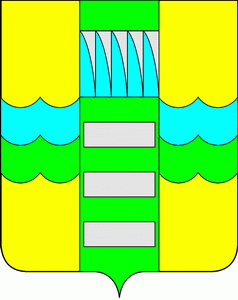 Об утверждении Порядка  представления, рассмотрения и оценки предложений о выборе парка, подлежащего благоустройству, и перечня работпо благоустройствуВ целях выбора парка, подлежащего благоустройству в 2018 году и включения в муниципальную программу «Формирование комфортной городской среды на территории муниципального образования город Саяногорск на 2018-2022 годы» мероприятий по благоустройству, руководствуясь   Постановлением Правительства Российской Федерации от 30.12.2017 № 1710 «Об утверждении государственной программы Российской Федерации "Обеспечение доступным и комфортным жильем и коммунальными услугами граждан Российской Федерации», методическими рекомендациями по подготовке государственных программ субъектов Российской Федерации и муниципальных программ формирования современной городской среды в рамках реализации приоритетного проекта «Формирование комфортной городской среды» на 2018-2022 годы, утвержденными приказом Министерства строительства и жилищно-коммунального хозяйства и транспорта Российской Федерации  от 06.04.2017г. №691/ пр, ст. ст. 30, 32 Устава муниципального образования город Саяногорск, утвержденного решением Саяногорского городского Совета депутатов от 31.05.2005г. №35, Администрация муниципального образования город СаяногорскПОСТАНОВЛЯЕТ:	1. Утвердить Порядок  представления, рассмотрения и оценки предложений о выборе парка, подлежащего благоустройству, и перечня работ по благоустройству, согласно приложению  к настоящему постановлению.	2. Уполномочить Комитет по Жилищно-коммунальному хозяйству и транспорту  г.Саяногорска (далее – Комитет по ЖКХиТ г.Саяногорска) на прием предложений о выборе парка, подлежащего благоустройству, и перечня работ по благоустройству.3. Информационно-аналитическому отделу Администрации муниципального образования город Саяногорск опубликовать настоящее постановление в средствах массовой информации и разместить на официальном сайте муниципального образования город Саяногорск в сети интернет.4.  Настоящее постановление вступает в силу после  дня его официального опубликования в средствах массовой информации.5. Контроль за исполнением настоящего постановления возложить на заместителя Главы муниципального образования город Саяногорск по жилищно-коммунальному хозяйству, транспорту и строительству.проект постановления размещен на официальном сайте муниципального образования город Саяногорск для проведения антикоррупционной экспертизы с 26.01.2018 по 31.01.2018Исполнитель: Ярцева А.С., тел. 6-24-77Рассылка: в дело, КЖКХиТ, ИАОПриложение к постановлению Администрации муниципального образования город Саяногорскот___________________________№____________Порядок представления, рассмотрения и оценки предложенийо выборе парка,  и перечня работ по благоустройству.1. Общие положения1.1. Порядок представления, рассмотрения и оценки предложений о выборе парка, подлежащего благоустройству, и перечня работ по благоустройству (далее - Порядок) разработан в соответствии с Правилами предоставления и распределения субсидий из федерального бюджета бюджетам субъектов Российской Федерации на поддержку государственных программ субъектов Российской Федерации и муниципальных программ формирования современной городской среды, утвержденными постановлением Правительства Российской Федерации от 10.02.2017 № 169, Методическими рекомендациями по подготовке государственных программ субъектов Российской Федерации и муниципальных программ формирования современной городской среды в рамках реализации приоритетного проекта "Формирование комфортной городской среды" на 2018 - 2022 годы, утвержденными приказом Министерства строительства и жилищно-коммунального хозяйства Российской Федерации от 06.04.2017 № 691/пр (далее - Методические рекомендации).1.2. Порядок устанавливает процедуру и сроки представления, рассмотрения и оценки предложений граждан и организаций (далее - заинтересованные лица) о выборе парка подлежащего благоустройству, и перечня работ по благоустройству.1.3. Парк (сквер)- озелененная территория многофункционального или специализированного направления рекреационной деятельности, предназначенная для периодического массового отдыха населения.1.4. Участие заинтересованных лиц в процессе выбора парка обеспечивается с соблюдением принципов:достижение согласия по целям и планам реализации проекта благоустройства парка;открытого обсуждения вопросов благоустройства парка;открытого и гласного принятия решений, касающихся благоустройства парка, с учетом мнения жителей муниципального образования город Саяногорск;доступности информации и информирования граждан, организаций о задачах и проектах по благоустройству парка в информационно-телекоммуникационной сети "Интернет".2. Порядок и сроки представления предложений парка,  и перечня работ по благоустройству.2.1. Предложения от граждан, организаций о выборе парка и перечня работ по благоустройству подаются заинтересованными лицами в письменном виде по адресу: Администрация муниципального образования по адресу: город Саяногорск, Советский мкр., дом 1, или по электронной почте на адрес: PriemGKH@sng.khakasnet.ru.2.2.Предложение о выборе парка  и перечне работ по благоустройству может содержать следующую информацию:- Парк, который планируется благоустроить в 2018 году.- Перечень работ, предлагаемых для выполнения на территории парка.- Информация по стилевому решению.К предложению  может быть приложен дизайн-проект работ по благоустройству.  3.Порядок подачи документов для участия в выборе парка, и перечня работ по благоустройству.3.1. Комитетом по ЖКХиТ г.Саяногорска разрабатывается сообщение о проведении выбора парка, которое подлежит официальному опубликованию в средствах массовой информации и размещению на официальном сайте муниципального образования город Саяногорск: www.sayan-adm.ru.3.2. Предложение на участие в выборе парка подается участником отбора в срок, установленный в сообщении о проведении конкурса по выбору парка.Срок подачи предложений определяется в информационном сообщении о выборе парка.	3.3. Комитет по ЖКХиТ г.Саяногорска, по окончанию срока приема предложений о выборе парка, и перечня работ по благоустройству, объявляет о проведении общественных обсуждений мероприятий по  благоустройству парка. 	3.4. В случае, если по окончании срока приема предложений для участия в выборе парка, и перечня работ по благоустройству подано только одно предложение, отбор признается несостоявшимся, указанное предложение подлежит рассмотрению.3.5. Дизайн-проект благоустройства парка, с учетом мнения жителей по результатам общественного обсуждения, утверждается Комитетом по ЖКХ и Т г.Саяногорска.3.6. Мероприятие вносится в перечень программных мероприятий муниципальной программы «Формирование комфортной городской среды на территории муниципального образования город Саяногорск на 2018-2022 годы».Управляющий деламиАдминистрации  муниципального образования  город  Саяногорск                  					А.Г. КозловскаяГлава муниципального образованиягород СаяногорскЛ.М.БыковСОГЛАСОВАНО:Первый заместитель Главы муниципального образования город СаяногорскН.М.ЧвановаЗаместитель Главы муниципальногообразования город Саяногорск по ЖКХ, транспорту и строительству                                                                  С.А.БорисовУправляющий делами Администрации муниципального образования город СаяногорскА.Г.КозловскаяИ.о.руководителя Комитета по ЖКХ и Т г.Саяногорска С.В.ВраговНачальник юридической службы Администрации муниципального образования город СаяногорскА.В.Дорофеев